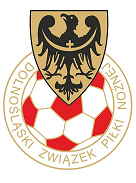 

DEKLARACJAZgodnie z treścią Uchwały ……………………………………………………………………………………………………………………………………………………………………………………………………………………….........(pełna nazwa stowarzyszenia kultury fizycznej, spółki akcyjnej, UKS lub innej)Z siedzibą ………………………………………………………………………………………….........................(adres z kodem pocztowym i telefon kontaktowy)deklaruję wolę przystąpienia do Dolnośląskiego Związku Piłki Nożnej.Informujemy, że nasza I drużyna w sezonie rozgrywkowym 20…../20......  uczestniczy w rozgrywkach w klasie/lidze………………………………………………………………………………………………………………………………………………….                  ......…………………………………………… Data / Czytelny podpis osoby upoważnionej                                                  pieczątka klubu